Сумська міська радаВиконавчий комітетРІШЕННЯвід                            №З метою приведення локальних нормативно-правових актів виконавчого комітету Сумської міської ради у відповідність до чинного законодавства України, враховуючи рекомендації адміністративної колегії Сумського обласного територіального відділення Антимонопольного комітету України від 14.06.2019 № 02-10/1155, рішення Сумської міської ради від 24.12.2020 року №74–МР «Про встановлення плати за доступ до об’єкта будівництва, транспорту, енергетики, кабельної каналізації електрозв’язку, будинкової розподільної мережі комунальної власності», відповідно до Закону України «Про доступ до об’єктів будівництва, транспорту, електроенергетики з метою розвитку телекомунікаційних мереж», Закону України «Про телекомунікації», керуючись статтею 40 Закону України «Про місцеве самоврядування в Україні», виконавчий комітет Сумської міської радиВИРІШИВ:Визнати таким, що втратило чинність рішення Виконавчого комітету Сумської міської ради від 20.01.2015 № 24 «Про затвердження Тимчасового положення про порядок розміщення телекомунікаційних мереж в житлових будинках всіх форм власності, інших будинках та спорудах власності територіальної громади міста Суми або їх частинах».Сумський міський голова 	     О.М. ЛисенкоЖурба О. І. Розіслати: Журба О.І.ЛИСТ ПОГОДЖЕННЯдо проєкту рішення Виконавчого комітету Сумської міської ради «Про втрату чинності рішення Виконавчого комітету Сумської міської ради від 20.01.2015 № 24 «Про затвердження Тимчасового положення про порядок розміщення телекомунікаційних мереж в житлових будинках всіх форм власності, інших будинках та спорудах власності територіальної громади міста Суми або їх частинах»Проєкт рішення підготовлений з урахуванням вимог Закону України «Про доступ до публічної інформації» та Закону України «Про захист персональних даних»Журба О.І._______________2021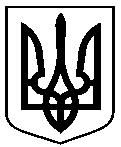 Проєктоприлюднено«__»_________ 2021 р.Про втрату чинності рішення Виконавчого комітету Сумської міської ради від 20.01.2015 № 24 «Про затвердження Тимчасового положення про порядок розміщення телекомунікаційних мереж в житлових будинках всіх форм власності, інших будинках та спорудах власності територіальної громади міста Суми або їх частинах» Директор Департаменту інфраструктури міста Сумської міської ради                                 О.І. ЖурбаНачальник відділу юридичного та кадрового забезпечення Департаменту інфраструктури міста Сумської міської ради                                 Ю.М. МельникНачальник відділу протокольної роботи та контролю Сумської міської радиЛ.В. МошаНачальник правового управління Сумської міської радиО.В. ЧайченкоКеруюча справами виконавчого комітету                                  Ю.А. Павлик